 	Tenniscamp April 2019    	TC 1987 Haitz & TC RW Linsengericht  Hiermit laden wir alle Kinder und Jugendliche von unseren miteinander befreundeten Tennisclubs, TC 1987 Haitz und TC RW Linsengericht zur Teilnahme am ersten Tenniscamp im April 2019 ein. Termin: 13.04 – 17.04.2019 von 9:45 bis 15 Uhr beim TC RW Linsengericht Tagesplan: 10.00 – 12.00 Uhr – erstes Training 12.00 – 13.00 Uhr – Mittagspause 13.00 – 15.00 Uhr – zweites Training Die Tenniseinheiten finden in max. 4er Gruppen, die Konditionseinheiten in 8er Gruppen statt. 17. April ist Tag der Matches. Jeder Teilnehmer wird Einzel- und Doppelmatches spielen. Nachdem der letzte Matchball verwandelt ist, werden wir alle unser erstes Tenniscamp mit einer Grill Party feiern. Die Kosten für das 5-tägige Camp betragen €200 (inkl. Training, Mittagessen, Getränke und Obst) Anmeldungen bis 01.04.2019 bei: Pamela Stahlhut vom TC 1987 Haitz              Tel.: 0 157 87 188 731 
Kasia Pickshaus vom TC RW Linsengericht   Tel.: 0 170 96 125 57 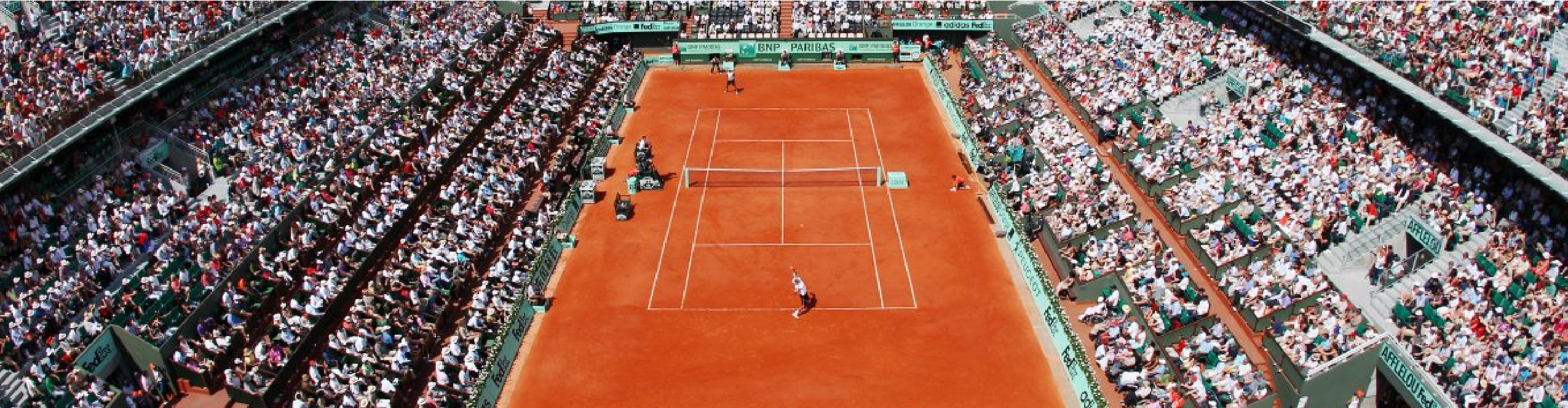 